_(date sent)_
Dear Parent,Congratulations on your son’s acceptance to _(college/university name)_. Based on your son’s academic performance, I am pleased to inform you that he is eligible to apply for SigEp’s Balanced Man Scholarship. SigEp is offering _(# of scholarships)_, one-time scholarships in the amounts of _(scholarship amounts)_  at _(college/university name)_.SigEp is a leadership organization that will award over $225,000 at 180 campuses across the country during the 2013-2014 academic year through the Balanced Man Scholarship. Our mission is to Build Balanced Men. Our goal is to reward men who exemplify the qualities of a Sound Mind and a Sound Body, as we believe they are two ideals essential to leading a balanced life. To qualify for the Balanced Man Scholarship, your son must submit an application by _(application deadline)_ and enroll, full-time, at _(college/university name)_  for the _(season and year)_ term. He can apply online at:  _(link to online application)_.Applicants have no obligation to join or affiliate with SigEp to be eligible for the scholarship.Should you or your son have questions concerning the Balanced Man Scholarship or the transition to _(college/university name)_, please contact me at _(BMS chairman contact info)_. Thank you and good luck!Sincerely, 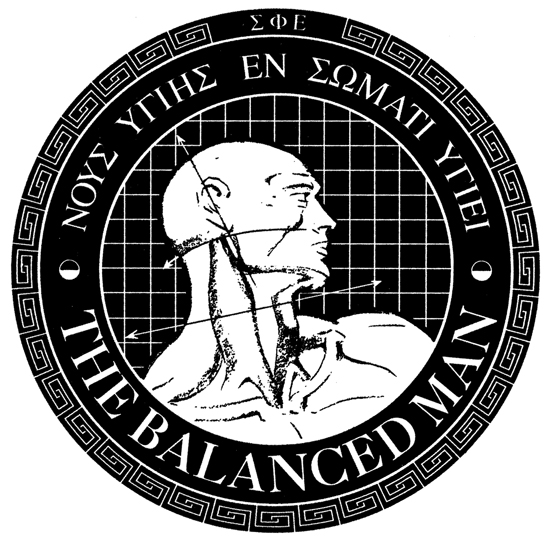 _(chairman name)_Balanced Man Scholarship Chairman
_(college/university name)_